                                                                                                             Утверждаю                                                                                                 Директор гимназии                                                                                           Закарьяева А.З. ______Всероссийское детско-юношеское военно-патриотическое движение «Юнармия»в МКОУ «Гимназия города Буйнакска»юнармейский отряд «Сокол»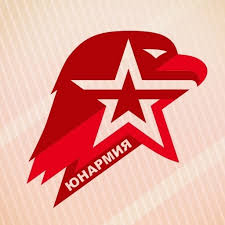 План работы  Юнармейского отряда«СОКОЛ» на 2021 – 2022 учебный годЦель: развитие у учащихся гражданственности, патриотизма как важнейших духовно-нравственных и социальных ценностей, формирование у неё профессионально значимых качеств, умений и готовности к их активному проявлению в различных сферах жизни общества, особенно в процессе военной и других, связанных с ней, видов государственной службы, верности конституционному и воинскому  долгу в условиях мирного и военного времени, высокой ответственности и дисциплинированности.Задачи:1. Воспитание долга перед Родиной, отстаивание её чести и достоинства, свободы и независимости, защита Отечества.2. Допризывная подготовка молодежи к дальнейшему прохождению воинской службы врядах Российской армии.3Пропаганда здорового образа жизни, популяризация прикладных видов  спорта.Направления работы:Духовно-нравственное – осознание личностью высших ценностей, идеалов и ориентиров, социально-значимых процессов и явлений реальной жизни, способность руководствоваться ими в практической деятельности и поведении. Оно включает: развитие высокой культура и образованности. Осознание идеи, во имя которой проявляется готовность к достойному служению Отечеству, формирование высоконравственных норм поведения, качеств воинской чести, ответственности и коллективизма.Историческое – познание наших корней, осознание неповторимости Отечества, его судьбы, неразрывности с ней, гордости за сопричастность к деяниям предков и современников. Оно включает: изучение военной истории Отечества, малой родины, героического прошлого различных поколений, боровшихся за независимость и самостоятельность страны.Политико-правовое – формирование глубокого понимания конституционного и воинского долга, осознание положений Военной присяги, воинских уставов, требований командиров, начальников, старших должностных лиц.Патриотическое – воспитание важнейших духовно-нравственных и культурно-исторических ценностей, отражающих специфику формирования и развития нашего общества и государства, национального самосознания, образа жизни, миропонимания и судьбы россиян. Оно включает: беззаветную любовь и преданность своему отечеству, гордость за принадлежность к великому народу, к его свершениям, испытаниям и проблемам, почитание национальных святынь и символов, готовность к достойному и самоотверженному служению обществу и государству.Профессионально-деятельное – формирование  добросовестного и ответственного отношения к труду, связанному со служением Отечеству. Стремления к активному проявлению профессионально-трудовых качеств в интересах успешного выполнения служебных обязанностей и поставленных задач.Психологическое социально-общественное – формирование у подрастающего поколения высокой психологической устойчивости, готовности к выполнению сложных и ответственных задач в любых условиях обстановки, способности преодолевать тяготы и лишения военной и других видов государственной службы, важнейших психологических качеств, необходимых для успешной жизни и деятельности в коллективе подразделения, части.Ожидаемые конечные результаты:1. Формирование гражданско-патриотического сознания.2. Желание служить в Вооруженных Силах  Российской Федерации.3. Проявление гражданских чувств.4. Уважительное отношение к старшему поколению, историческому прошлому Родины, обычаям и традициям.5. Гордость за своё отечество, за символы государства, за свой народ.6. Стремление посвятить свой труд, способности укреплению могущества и расцвету Родины.ПЛАНработы юнармейского отряда «Сокол» на 2021-2022 учебный год. Зам директора по ВР                                                                   Абдулаева З.А.Старшая вожатая 	Умарова М. М.№Наименование мероприятияСрокиОтветственные1Сбор отряда, выборы командира, распределение обязанностейоктябрь Старшая вожатая2Оформление  уголка  «Юнармия»октябрьЗам директора по ВР Старшая вожатая3Торжественный прием в юнармейское движение.в течение года Старшая вожатая 4Операция «Зебра». Единый день профилактики безопасного поведения детей на дорогах.Октябрь Классные руководители5Акция «Неделя добра» - оказание помощи и поддержки  пожилых людей и ветеранов.октябрьКлассные руководители6Участие в соревнованиях  по мини-футболу.В теч. годаУчителя физкультуры7Представление в военный комиссариат списка юношей, подлежащих постановке на воинский учёт.октябрьУчитель ОБЖУчитель физкультуры8Подготовка команды к военно - спортивной игре «Зарница».В течении года.Учителя физкультуры9Подготовка по юнармейским навыкам (сборка-разборка автомата, магазина, одевание ОЗК). В течение учебн годаУчитель ОБЖ10Общая физическая подготовка команды юнармейцев.в течение годаУчитель ОБЖУчитель физкультуры11Школа юнармейца «Мы навек с этим городом нитью связаны прочной» (экскурсия по городу)ноябрьЗам директора по ВР старшая вожатая12Поисковая работа  «Подвиг народа в годы ВОв». Создание архива.в течение уч годаКлассные руководители13День героев Отечества. Единый классный час. «Нет в России семьи такой, где б ни был памятен свой герой» - урок мужества. Цикл беседдекабрьКлассные руководители14Подготовка по юнармейским навыкам (сборка-разборка автомата, магазина, одевание ОЗК)в течение учебн годаУчитель ОБЖ15День памяти воинов-интернационалистов (15.02.1989 - последняя колонна советских войск покинула территорию Афганистана). Урок мужества.февральСт.вожатая16Акция «Подарок ветерану» - посещение ветеранов на дому,   воспоминания о прожитых годах войны.февральСт.вожатая17Юнармейское многоборьемартУчитель ОБЖУчитель физкультуры18Всемирному Дню здоровья (9 апреля) посвящается: антинаркотическая программа «Будущее начинается сегодня». апрельКлассные РуководителиСт.вожатая19Беседа-рассказ «Есть такая профессия – Родину защищать»,посвященная Дню Авиации и Космонавтики.апрельКлассные РуководителиСт.вожатая20Встреча с ветеранами - работниками тыла «Всё для фронта, всё для Победы».майКлассные руководители21Смотр строя и песни, посвященный Дню Победы.Конкурс чтецовмайКлассные руководители22Участие юнармейцев в торжественных шествиях, впосвященных памятным датам.в течение годаКлассные РуководителиСт.вожатая23Участие в военно-спортивном соревнованиимайУчитель ОБЖ24Участие во Всероссийской акции «Георгиевская ленточка», «Поздравь ветерана»майКлассные РуководителиСт.вожатая25Участие во Всероссийских акциях: «Бессмертный полк», «Георгиевская ленточка», «Поздравь ветерана»майСт.вожатая,классные руководители.26Участие в торжественном шествии, посвященном празднику Победы.майСт.вожатая27Уход за памятникамив течение годаСт.вожатая28Спортивно-тактическая игра на местности «Зарница», посвящённая годовщине первого полёта человека в космосв течение годаУчитель  ОБЖ